   ** LISTADO EXTENSIONES TELEFÓNICAS DIPUTACIÓN 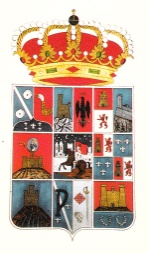 				PROVINCIAL DE GUADALAJARA**        08-08-2019          ** CASA PALACIO **ARQUITECTURA  Y URBANISMO:548/130	Melina SánchezMilagros FloresFélix de la CruzFelipe Seguin OsorioJosé Luis Condado Ayuso102	Miguel Sopeña136	Fernando de las Heras137	Antonio Solano138	Pedro Vicente 182        libre     140        Esperanza Esteban Quirós141        Pablo García Bueno410	Libre143	LibreCENTRALITA: 9           Ester Vicente YelaCENTROS COMARCALES  Y  MANTENIMIENTO:335         libre336	 libre.	   353         Ernesto Esteban331	 Raúl  Pérez Méndez337         Marisol López338         Asun Luengo339         Asun Luengo/Marisol López340	 libre341	 Nieves Sánchez/Javier Velilla342	 Conductores343/221 Libre 344	 libre949 213089  TELEFONO/FAX C.C. GUADA-SUR334	       Francisco Zapata343               Manuel Bellón Ávarez332	       Elvira Martínez Ramos333	       Miguel Angel Fernández AuñónCONDUCTORES:310          ConductoresCOMPRAS194	  Milagros Marcos ParejaCONTRATACION OBRAS PUBLICAS Y CIVILES:203	          Diputado: Ramiro Magro Sanz145                  Mª Paz Roselló146                  Lidia  Borlan147                  Esther Rueda148/(887518)  libre    149                 Adoración Vaamonde144	         Contratación108	         Alberto García Arriola121	         Ricardo BarbasECONOMIA Y HACIENDA:273 	   Vicepresidente 1º: Rubén García Ortega272	   Rosa Bel Muñoz Sánchez/ Carmen Gil Gil 887539     Vicepresidencia 1ª   FAX 887515INFORMÁTICA Y COMUNICACIONES:317	             Diputada: García Torijano Bábara259                     Luis Perruca Hurtado260	             Libre261                     Virginia Vañó Casado949887571/262   Rosa Mª Calvo Padín263                      Begoña Moreno264                      Mª José Guillén265                      Calixto Meco266                       libre              Antonio Alcalá  libre  Servidores887505    FAX  InformáticaINTERVENCIÓN:210           Rosario Iglesias211           Asunción Aparicio212	   Manuel León213           Arancha Álvarez214           Mª Carmen Hernández 215           Irene Lomas Diego216           Isidoro Jiménez / Rocío Moreno 217/949887565    Mª Jesús de Lucas218	   Mª Jesús de Lucas232	   Yolanda LorenteORDENANZAS:320          Ordenanza 2ª Planta321          Mª Bel Jaraba322          Ordenanza  3ª  Planta323          Libre324          Ordenanza  Planta baja.325	  VigilantePARTIDOS POLITICOS:949887550/185     PORTAVOZ PARTIDO POPULAR949887520/185	  PARTIDO POPULAR186	                PARTIDO POPULAR173	                PORTAVOZ PSOE174	                PSOE190/949887583	  PSOE II188/949887503     VOX552/195     AHORA GUADALAJARA ¿???    AHORA  GUADALAJARA ???PRENSA:202                      Carlos Sanz  Establés949887590/200    Luis Romero949887579/201    Mª Carmen Amor204                       Alfonso RomoPRESIDENCIA  Y  VICEPRESIDENCIAS:301    Asesor_ Africa Cortes Ayuso 302    Prensa: Luis Vicente Pérez Hernandez304    Redes: Castro Cervigón Borja303    Gabinete: Santiago Casas Lara304/307    Libre305	   Vicepresidente 2º: Olga Villanueva Muñoz306	   Prensa: Jesús de la Vega  García 949887584/248    FAX de la Casa309	   Asesor: Benito Vega Esteban 316	   Asesor Cs: Morales Pareja Silvia317	  Vicepresidente 3º: Bárbara García Torijano313	   FAX  PRESIDENCIA RECURSOS HUMANOS:887564/150     Diputado: Angela Ambite Cifuentes585/151     Sin asignar 152	    Libre163	    Lorenzo Ranera    153            Luis Pastor Medel154            Mari Sol García155            Eloísa Gilaberte Villavieja156            Mª Begoña Muñoz Villalba157            Mª Ángeles Álvarez158            Libre568/159     Sonia Rojo Sigüenza160            Juan José Álvarez García Recursos Humanos 887535	    FAX PersonalSALA DE EXPOSICIONES:     Sala de PRENSA SECRETARIA GENERAL - ASESORAMIENTO A MUNICIPIOS:316	   Diputado: 175           Eduardo de las Peñas  / J.M. García Román 176 	   Javier Ruiz  Ochayta  /  Isabel López177           Javier Sevilla178           Manuel Álvarez /  FAX 887544179           Encarna Sánchez Juberías184           Paloma Peñuelas181           M. Ángeles Rojo Cabellos183           Elena García 184           Libre198	   Manuela Gómez 551/122	   Libre  243          Laureano Rodríguez Largacha- SECRETARÍA: 240	    Secretaria: Isabel Rodríguez Álvaro253	    Diana Ávila López	241	    Carlos Yagüe Martínluengo242            J. Manuel Pérez Torres244            Libre245            Alberto Berbería Gismera    Luis Miguel Bermejo Asenjo566/247     Inmaculada Navalón García249	    Libre572/250     B.O.P.: Enrique Bueno /  J. M. Domingo887563	  FAX B.O.P. Ana Moratilla Pilar Estríngana563/248	  FAX  Secretaría120          Pedro Jiménez124	  Gregorio Rodríguez		REGISTRO GENERAL:235         Libre236         Carmen Gamo / Paula Sanz/M. Antigua SanzTESORERIA:225          Ángel Lozano Martín226          Margarita Calleja 227          Angelines Sarmiento949557/228   Gisela Alonso229          Vicente R. Ortega Rodriguez230	  Mª Antonia Pérez Borda143	  LibreINFRAESTUCTURAS PROVINCIALES:  94988598/100    Vicepresidente 4º: Pardo de la Riva Pedro David194	   Libre567/101 	   Nieves Abánades104           Félix Herranz García106           Antonio Sánchez Compañy109	   José L. Fernández Fernández593/110    José Antonio Largo111	   Ángela Arjona113           Ángeles Barba / Mª Luisa Sanz Escudero114           Fax115           Jesús Muñoz Barriopedro116           Cristina La Fuente    José Moreno     Encarnación Fernández 123/593    Javier Rodríguez547/114    FAX  Vías y Obras		*****************  ** COMPLEJO PRINCIPE FELIPE **ASISTENCIA SOCIAL:434	 Diputado581/465  Marcelino Ayuso758	 Juan Pablo Sánchez421	 Purificación Barba756	 Pilar Pajares766 	 Mayte Montero466	 Mª Victoria Delgado    751         Mª Dolores de Lorenzo765	 Rosa JiménezBANDA DE   MÚSICA:        Nuria Matamala PichotoBIBLIOTECA INVESTIGADORES:576/361 Plácido Ballesteros Rosa Gómez Paloma Rodríguez                                                                                                                                                                358	 Zoilo Notario/Luis M.Villanueva 359/360	 Libre355	 Ana  Martínez / Francisca CalvoCENTRO  SAN JOSE: 949887573/420   Conserjería949887578/422   Julián Collazos Manzano423          Gerardo Muñóz García424          Taller colegio586/425   Libre426          Comité Personal427          Sala Reuniones429          Ordenanza Planta 6ª431	  Libre Asociación de Mujeres Mª Rosario Osorio453/454	  Libre755	  Luis M. González AlejandreCONDUCTORES342          ConductoresCONSORCIOS PROVINCIALES:400           Pendiente asignaciónConsorcio de Bomberos:345	  Diputado: M. Teresa Franco Bañobre949887112	  TLEF./FAX. Consorcio de Bomberos411   	  Antonio Santaolalla (Administrador)  Carmen  Villegas (Secretaria-Interventora)   (Aux. Administrativo)  Oficial Jefe419	  Cristina Guzmán (Administrativo)Consorcio de Residuos:401	 Mª Luisa Ruiz Malo (Técnico Admón.)407         Carlos Risco Vega (Gerente Consorcio)408         Miguel Coronado  (Secretari@)409         887546  FAX   Consorcio Residuos418	 Manuel Arias  (Administrativo)311	 Juani Lázaro    (Administrativo)ESCUELA DE  FOLKLORE:         587/376   Margarita Blas Guerra377          Javier Plaza378          Luis M. García MuñozFORMACIÓN:169	       Lourdes Sevilla Navarro949887542   Lourdes 589/438        Juan Acebrón López167	       Rafa Villaseca 166	       Juana del OlmoESCUELA DE DANZA:597/430        Mayte  BecerraMEDIO AMBIENTE: 949887530400	       Diputada: 402	       Javier Rodriguez Isabel403               Libre405	       Paco Muñoz409 	       Javier Platas949270045  Finca Alovera.TURISMO Y FERIAS:436	        Diputado: 450	        Ángel Álvaro451	        M. Ángeles Gamo949 887556   FAX M. Ángeles Gamo467	        Juan Carlos Diez403	        Petra Bolaños	PROMOCIÓN ECONÓMICA:317	    Diputado: 452	    Mª José Gil Gil404/ 554	    Libre406	    Libre 416/443	    Libre440/441     LibrePOLIDEPORTIVO SAN JOSÉ:949222417 FAX608662631  Diputado: David Pascual575/385      Conserjería (Jesús Viana/ Mª Teresa Lozano)386             Javier Fernández387             Elena Acebrón/Araceli Grimaldos388	     J. Carlos Fernández389             Laura Alcalá/ Alfredo Viejo391             Libre392             Fernando Gómez Cubero395             Eladio FreijoJUVENTUD:608662631 Diputado: David PascualEste móvil  608662631 , 608994043  para:  Pepe Pareja, Jacinto García, Emilio García.CULTURA:348        Diputado:Conchi Domingo / Rosa Chicharro350	Ana López553/349 	Fax351	J. A. Alonso/Julia Díaz/Elena GonzálezRESIDENCIA ESTUDIANTES:574/455	      Conserjería Residencia580/457       Libre	458              Jesús Orea459	      Mini Residencia460/461	      Estudiantes456	      Isabel García FranciscoRECAUDACION:280	       Esther Villarán López707	       José Luis Fernández Lanza282	       Inmaculada Poyo Zúñiga295	       Elvira Villaverde Herraiz 283	       Carmen Pastor Moratilla710	       Mª Carmen Sanz703	       Mª Bel Garrido701	       Francisca Raquel Rubio Moreno292	       Dolores Sánchez289	       Juan Claudio Pérez Lamparero294	       Miguel Angel Acebrón299	       Begoña del Olmo293	       Luis Nuño296	       Santiago V. Alcázar297	       Mª Teresa Benito700	       Milagros Plaza709	       Carmen Alegre287	       Teodoro Barrio Manso171	       Mª Teresa Domenech  Martín398	       Antonio Domenech702	       José Antonio Sopeña Rodríguez291	       Esther Garrido275	       Mª Reyes Pérez Hernández298               Araceli Martín Fernández281               Roberto Hurtado Madrid285               Tomás José Rojo Letón284	       José Manuel Gallego704	 Rubén Fernández	792	 Carmen Alegre793	 Garrido Esther794	 Acebrón Miguel Angel278	 Juan Antoni de las Heras MuelaOFICINAS RECAUDACIÓN BRIHUEGA/SIGÜENZA/MOLINA722	       Antonio Doménech Morales	949280249  720	       Virginia Perezagua Pareja	949390688  725               Mª Carmen Ruiz Fuertes           949830101  TALLER:949.21.73.21 / 949.21.21.30 / 949.21.26.98744	Jesús Morales745        Elvira Martínez Ramos740	Ernesto Esteban  / Vidal de Pedro OBSERVACIONES- Cada persona es responsable de las llamadas que se realizan desde su teléfono asignado, por lo que se recomienda poner  candado  en el teléfono mediante el comando *80 y su clave personal. Para  poner el código personal  teclear  * 59  seguido del código. El código por defecto es el 0000, el cual se recomienda cambiar.-Algunas extensiones que aparecen en el listado tienen asociadas una función llamada selección directa entrante. Son las extensiones 5xx. Por ejemplo, para llamar desde un centro comarcal  al B.O.P. deberíamos marcar el 949887572.Captura de Extensiones:   8 + Ext.-Desvío llamadas:   * 60 nº a quien desvío                                * 64 anular desvío.-Pasar una llamada: R + Ext.,  si no contestan o comunica, se recupera con el 2.-Si comunica una extensión pulsar 6, y queda la llamada en espera. Para anularlo *51.-En los teléfonos nuevos 4020 y 4010  no es necesario marcar la R.CENTROS COMARCALES Y MANTENIMIENTO:CENTRO COMARCAL DE CIFUENTES6000	732TFNO: 949810139Fax :    949810226CENTRO COMARCAL DE COGOLLUDO6003736TFNO: 949855412Fax:     949855150741      Héctor AlcaláCENTRO GUADALAJARA SUR341TFNO:  949213089CENTRO COMARCAL DE MOLINA6005727	Jesús Sanz 728	José Luis 729	Mercedes TFNO:   949831061Fax:       949830588CENTRO COMARCAL DE SIGÜENZA6008TFNO:  949391434Fax:      949393152